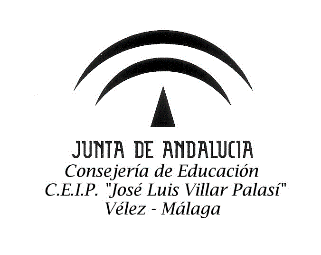 PROGRAMA ESPECÍFICO PARA MEJORAR LA GRAFOMOTRICIDADC.E.I.P. “JOSÉ LUIS VILLAR PALASÍ”ALUMNO: CURSO: MAESTRA P.T.: PROGRAMA ESPECÍFICO PARA MEJORAR LA GRAFOMOTRICIDADDATOS DEL ALUMNO…es un alumno con N.E.E. escolarizado en Infantil de 5 años que presenta ….. Es atendido por la especialista de Pedagogía Terapéutica desde …..OBJETIVOS.Entendemos por grafomotricidad el movimiento gráfico realizado con la mano al escribir. Este Programa tiene como objetivo  la reeducación grafomotora, intentando mejorar y/o corregir dichos movimientos gráficos necesarios para la escritura. La base de la educación grafomotora es la psicomotricidad fina, por lo que previamente vamos a realizar actividades para desarrollar la destreza de las manos y de los dedos, así como la coordinación visomanual.El objetivo principal es que el niño adquiera las habilidades necesarias para que llegue a expresarse por medio de signos escritos, mediante ejercicios que permitan el mayor dominio del antebrazo, la muñeca, la mano y, sobre todo, los dedos.3. ACTIVIDADESActividades para desarrollar la destreza de las manos: Tocar palmas, primero libremente, después siguiendo un ritmo.Llevar uno o más objetos en equilibrio en la palma de la mano, primero en una mano, después en las dos.Hacer “caminos” libremente sobre la arena y/o sobre el agua.Realizar gestos con las manos acompañando a canciones infantiles.- Girar las manos, primero con los puños cerrados, después con los dedos extendidos.Mover las dos manos simultáneamente en varias direcciones (hacia arriba, hacia abajo, movimiento circular…)Imitar con las manos movimientos de animales (león moviendo las garras, pájaro volando…) o de objetos (aspas del molino, hélices de helicóptero.Abrir una mano mientras se cierra la otra, primero despacio, luego más rápido.Actividades para desarrollar la destreza de los dedos: Abrir y cerrar los dedos de la mano, primero simultáneamente, luego alternándolas. Ir aumentando la velocidad.Juntar y separar los dedos, primero libremente, luego siguiendo órdenes.Tocar cada dedo con el pulgar de la mano correspondiente, aumentando la velocidad.“Tocar el tambor” o “teclear” con los dedos sobre la mesa, aumentando la velocidad.Con la mano cerrada, sacar los dedos uno detrás de otro, empezando por el meñiqueCon las dos manos sobre la mesa levantar los dedos uno detrás de otro, empezando por los meñiques.Actividades para desarrollar la coordinación visomanual: Lanzar objetos, tanto con una como con otra mano, intentando dar en el blanco (caja, papelera…).Enroscar y desenroscar tapas, botes, tuercas…Ensartar un cordón en planchas y/o bolas perforadas.Abrochar y desabrochar botones.Atar y desatar lazos.Encajar y desencajar objetos.Manipular objetos pequeños (lentejas, botones…).Modelar con plastilina bolas, cilindros…Pasar las hojas de un libro.Barajar, repartir cartas…Picado con punzón, perforado de dibujos…Rasgar y recortar con los dedos.Doblar papel y rasgar por la dobles.Recortar con tijerasOtro aspecto importante es la realización de actividades para desarrollar los trazos.
Estas actividades se realizarán sobre diferentes superficies (suelo, papel de embalar, encerado, folios, cuaderno con pauta) y con diferentes instrumentos (pinturas de cera, rotuladores, pinceles, lápices, bolígrafos) Los movimientos básicos presentes en los diferentes trazos grafomotores son de dos tipos: rectilíneos y curvos, y sobre ellos se debe centrar la reeducación grafomotriz. Los ejercicios deben realizarse en sentido izquierda-derecha.Actividades para el desarrollo y control de los trazos rectos:Ejercicios de copia en pizarra o papel cuadriculado: trazado de líneas verticales, horizontales y diagonales, cruces, aspas, paralelas, líneas quebradas, ángulos, figuras, etc.Ejercicios de repasado de líneas, trayectorias y dibujos.Ejercicios de rellenado de espacios y figurasEjercicios de seguimiento de pautas o caminos sin tocar las paredes.Ejercicios de trazado de líneas entre dos rectas para entrenar el frenado.Ejercicios de trazado de líneas alternando la presiónActividades para el desarrollo y control de los trazos curvos:Ejercicios de copia en pizarra o papel cuadriculado: trazado de líneas curvas, bucles, círculos, etc.Ejercicios de ondas dentro de dos líneas, sobre ejes horizontales o inclinados, y también alternando tamaños.Ejercicios de bucles dentro de dos líneas, sobre una línea, bucles ascendentes, descendentes y combinados (ascendentes/descendentes).Ejercicios circulares, de copia y repasado, realizados en sentido contrario a las agujas del reloj.Actividades para el desarrollo y control de las grafías de letras y números.Ejercicios de repasar punteados de letras mayúsculas.Ejercicios de repaso de números de una cifra.Ejercicios de escritura de letras y números sin pauta.Ejercicios de escritura de letras y números con pauta ancha (se irá haciendo la pauta cada vez más pequeña)Copia de números y palabras de la pizarra, de otra hoja, de la misma hoja…METODOLOGÍALas actividades que se propongan al  no irán encaminadas a que memorice y repita determinados conceptos e ideas, sino que serán actividades que ayuden a reflexionar sobre lo que está haciendo y aprendiendo. La metodología estará basada en los principios de: globalización, significatividad, activa, cotidiana, lúdica y afectiva.Enseñanza multisensorial: utilizando  todo tipo de materiales visuales, objetos manipulables, ordenador, etc.Se ofrecerán tareas variadas, que requieran esfuerzo pero que puede realizar por sí misma. Aumentar la dificultad de las tareas muy gradualmente, secuenciando las actividades con el fin de que aumente su resistencia a la fatiga.Se utilizará reforzamiento social.Utilizaré la técnica de modelado: exponerle a modelos que realicen las conductas que queremos implantar o incrementar.Generalización de los aprendizajes.Mantendré coordinación con el Equipo Docente, del que formo parte.Tendré a las familias para que los aprendizajes se extiendan en su ambiente familiar y social.MATERIALES Y RECURSOSMateriales de elaboración propiaJuegos variadosActividades on lineCuadernos de trabajo.ESPACIO-TIEMPOLa realización de este programa tendrá lugar en el Aula de Pedagogía Terapéutica, 1 sesión a la semana, salvo actividades puntuales que se realizarán con su grupo- clase en coordinación con el/la maestro/a implicado/a. Se llevará a cabo durante el presente curso 17/18 y al final del mismo se analizarán los resultados.         6. EVALUACIÓNA. PROCEDIMIENTOS E INSTRUMENTOS DE EVALUACIÓN     Los procedimientos de evaluación hacen referencia al método que se utiliza para la obtención de la información; el instrumento se refiere al recurso específico que se emplea. Para la presente Programa se van a utilizar los siguientes instrumentos de evaluación en función del procedimiento empleado: Observación sistemática:Registro de observación por tablas.Registro de observación de las actividades realizadas en clase.Registro  anecdótico.Exploración a través de preguntas que le formulo durante la clase.Diario de aulaAnálisis de las produccionesCuaderno de claseProcedimientos orales, musicales, plásticos y motrices.PortafolioDe intercambios oralesDiálogoEntrevistas- Se intentarán guías o claves de autoevaluación.- Se elaborará un informe anual de carácter fundamentalmente descriptivo (no valoraciones meramente cuantitativas).B. INDICADORES DE EVALUACIÓNVélez- Málaga , Octubre 2017FirmadoMaestra de P.T.SIEN PROCESONODESTREZAS MANOSToca palmas, primero libremente, después siguiendo un ritmo.Lleva uno o más objetos en equilibrio en la palma de la mano, primero en una mano, después en las dos.Hace “caminos” libremente sobre la arena, harina…Realiza gestos con las manos acompañando a canciones infantiles.Gira las manos, primero con los puños cerrados, después con los dedos extendidosMueve las dos manos simultáneamente en varias direcciones (hacia arriba, hacia abajo, movimiento circular…)Imita con las manos movimientos de animales (león moviendo las garras, pájaro volando…) o de objetos (aspas del molino, hélices de helicóptero.Abre una mano mientras se cierra la otra, primero despacio, luego más rápido.DESTREZAS DEDOSAbre y cierra los dedos de la mano, primero simultáneamente, luego alternándolas.Junta y separa los dedos, primero libremente, luego siguiendo órdenesToca cada dedo con el pulgar de la mano correspondiente, aumentando la velocidad.“Toca el tambor” o “teclea” con los dedos sobre la mesa, aumentando la velocidad.Con la mano cerrada, saca los dedos uno detrás de otro, empezando por el meñiqueCon las dos manos sobre la mesa levanta los dedos uno detrás de otro, empezando por los meñiquesCOORDINACIÓN VISOMOTORALanza objetos, tanto con una como con otra mano, intentando dar en el blanco.Enrosca y desenrosca tapas, botes, tuercas…Modela con plastilina bolas, cilindros…Ensarta un cordón en planchas y/o bolas perforadas.Abrocha y desabrocha botones.Ata y desata lazos.Encaja y desencaja objetos.Manipula objetos pequeños (lentejas, botones…).Pasa las hojas de un libro.Baraja, reparte cartas…Pica con punzón, perforado de dibujos.Rasga y recorta con los dedos.Dobla papel y rasga por el doblé.Recorta con tijerasTRAZOS RECTOSRealiza trazado de líneas verticales, horizontales y diagonales, cruces, aspas, paralelas, líneas quebradas, ángulos, figuras, etc.Repasa líneas, trayectorias y dibujos.Realiza  rellenado de espacios y figuras coloreando, con papeles…Sigue caminos sin tocar las paredes.Realiza líneas entre dos rectas o dos puntos para entrenar el frenado.Realiza trazado de líneas intermitentes.TRAZOS CURVOSCopia  trazado de líneas curvas, bucles, círculos, etc.Realiza ondas dentro de dos líneas, sobre ejes horizontales o inclinados, y también alternando tamaños.Realiza bucles dentro de dos líneas, sobre una línea, bucles ascendentes, descendentes y combinados (ascendentes/descendentes).Realiza trazos circulares, de copia y repasado, realizados en sentido contrario a las agujas del reloj.GRAFÍA DE LETRAS Y NÚMEROSRepasa punteados de letras mayúsculas.Repasa las grafías de números de una cifra.Escribe  letras y números sin pautaEscribe letras y números con pauta ancha y progresivamente más estrecha.Copia números y palabras de la pizarra, de otra hoja, de la misma hoja…